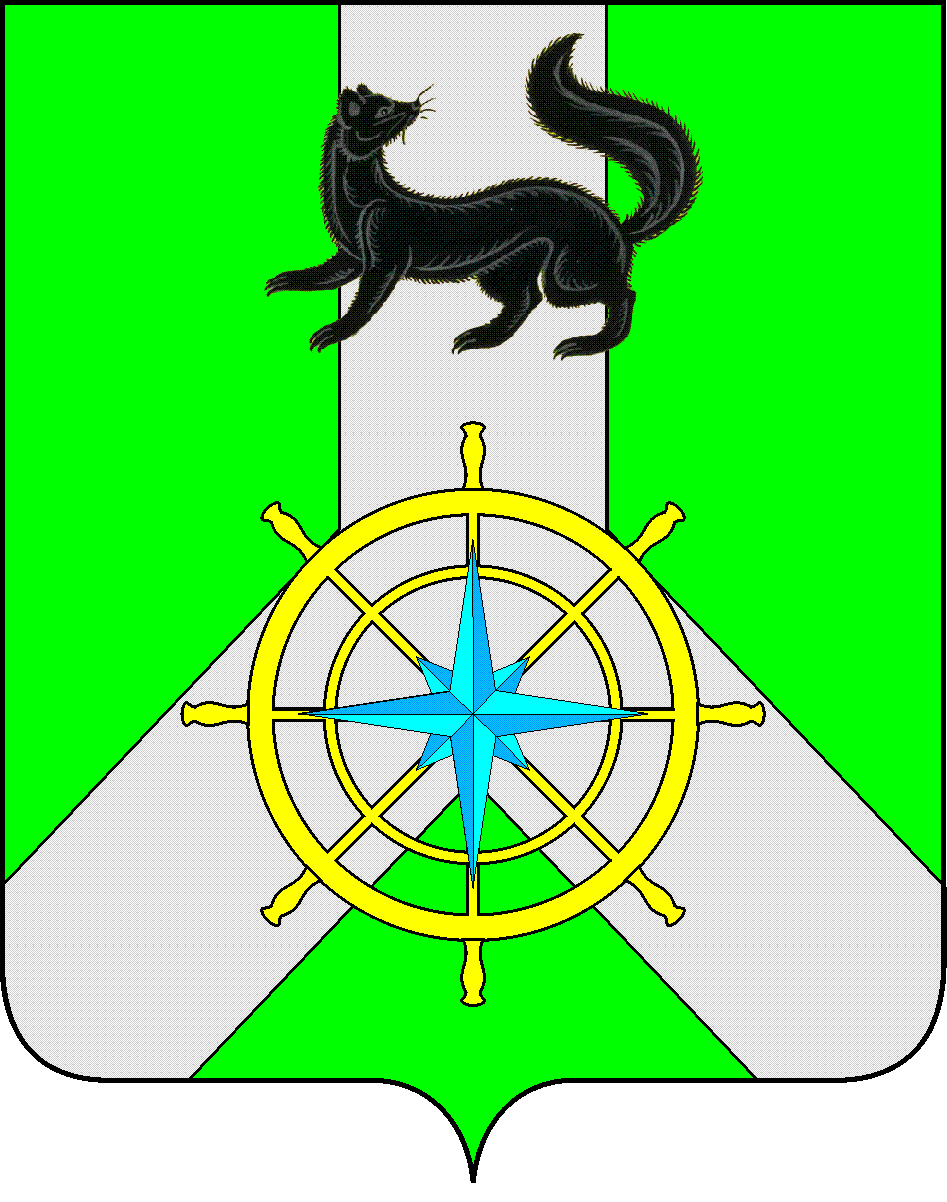 Р О С С И Й С К А Я   Ф Е Д Е Р А Ц И ЯИ Р К У Т С К А Я   О Б Л А С Т ЬК И Р Е Н С К И Й   М У Н И Ц И П А Л Ь Н Ы Й   Р А Й О НА Д М И Н И С Т Р А Ц И Я П О С Т А Н О В Л Е Н И ЕВ целях эффективной работы Общественного координационного совета                 по  развитию  массовой физической  культуры  и  спорта  при администрации  Киренского муниципального  района,  в соответствии  с  Федеральным  законом «О физической культуре и спорте в Российской Федерации» от 04 декабря 2007 года, Федеральным законом от 06 октября 2003 года №131-ФЗ «Об общих принципах организации местного самоуправления в Российской Федерации», ст. 39, 55 Устава муниципального образования Киренский район, администрация Киренского муниципального района, в связи                           с  кадровыми  изменениями,П О С Т А Н О В Л Я Е Т:1.  Утвердить  Общественный  координационный  совет  по  развитию  массовой физической  культуры  и  спорта  при администрации  Киренского муниципального  района  (приложение №1);2. Отменить постановление администрации Киренского  муниципального района  от 02.12.2020 года № 6753. Настоящее постановление вступает в силу со дня его подписания и подлежит размещению на  официальном  сайте  администрации  Киренского  муниципального  района;4. Контроль  за  исполнением  постановления возложить  на начальника  отдела                      по культуре, делам  молодежи  и  спорту  Слезкину О.С. Мэр   района	                                                                                           К.В. Свистелин 		Приложение №1к  постановлению  мэра района  № 275  от  16.05.2022 г.Состав  СоветаПредседатель  Совета:Воробьев  Александр Викторович – первый  заместитель  мэра района – председатель  комитета  по  социальной политике;Заместитель  председателя Совета:Слезкина  Ольга  Сергеевна – начальник  отдела  по  культуре, делам  молодежи  и спорту администрации  Киренского  муниципального  района;Секретарь  Совета:Петрова  Марина  Анатольевна – главный  специалист  по культуре,  делам  молодежи                и  спорту администрации  Киренского  муниципального  района;Члены  Совета:Мерщий Татьяна  Александровна – директор  МАУ  ДО   «Детско-юношеский центр «Гармония» Киренского  района;Совейко Юлия  Борисовна – заместитель директора  МКУ «КДЦ «Современник» Киренского  муниципального  образования по физической  культуре, спорту                               и молодежной  политике;Кузаков  Владимир  Иванович – представитель  спортивной  общественности  Киренского  района;Швецов Алексей  Георгиевич – депутат Думы Киренского муниципального района;Кухта Владимир Никитич – представитель  спортивной  общественности  Киренского  района;Кустова  Елена  Витальевна - представитель  спортивной  общественности  Киренского  района;По согласованию:Кобелева Ирина Геннадьевна – тренер-преподаватель МАУ  ДО  «Детско-юношеский центр «Гармония» Киренского  района; Недвецкая  Светлана  Семеновна – учитель  физической культуры МКОУ СОШ №3                 г. Киренска,  руководитель  РМО  учителей  физической  культуры; Потапов Владимир Андреевич – тренер-преподаватель МАОУ  ДО   «Детско-юношеского центра «Гармония» Киренского  района, представитель  спортивной  молодежной  общественности;Карасев Игорь Юрьевич – культорганизатор массовых спортивных  мероприятий  МКУ «КДЦ «Современник» Киренского  муниципального  образования, депутат Думы Киренского  муниципального  образования;Бобряков Алексей  Николаевич - представитель  спортивной  общественности  Киренского  района;Курбатов Иосиф Николаевич - представитель  спортивной  молодежной  общественности;            От  16.05.2022 г.             № 275г. КиренскО внесении  изменений  